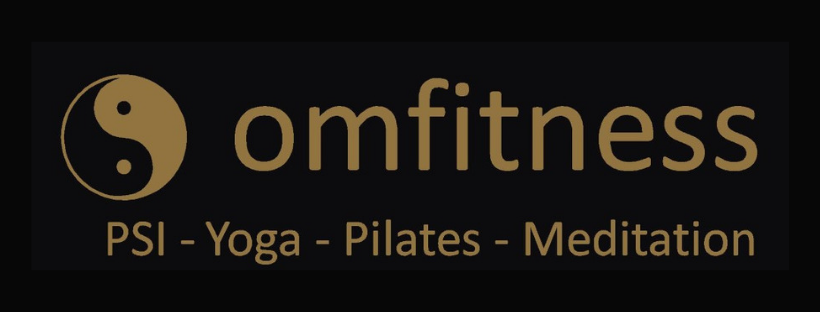 Notton Village Hall - TuesdaysiMovefreely Pilates 12:00 – 1:00
£6 per session

This is a system of injury prevention & movement preparation techniques, preceded by Pilates exercises, floor and standing work. Mats providedPostural stability Instruction 1:30 – 2:30
£6 per session
 
A Functional, challenging evidence based session with seated and standing work, centering on senior students meeting their appropriate exercise needs, including balance/falls prevention exercises.A Health history consent form must be completed before starting class, so please come a bit early to complete a form if you are new to the class.Contact: info@omfitness.ukPhone: 07947563806Web: www.omfitness.uk